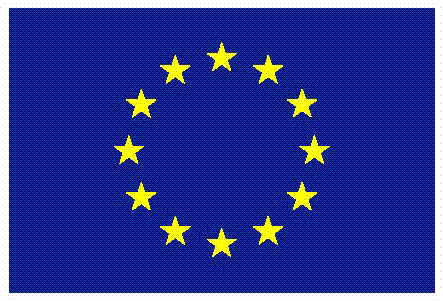 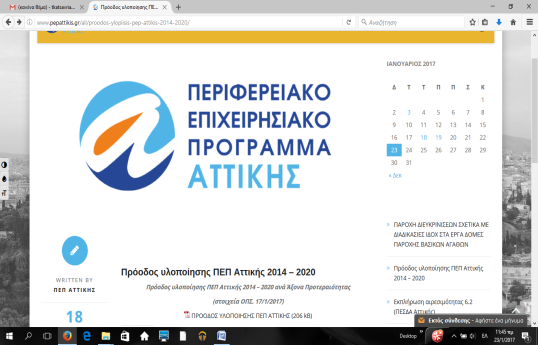 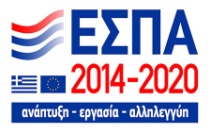     ΕΥΡΩΠΑΪΚΗ ΕΝΩΣΗ    Ευρωπαϊκό Κοινωνικό Ταμείο  Με τη συγχρηματοδότηση της Ελλάδας και της Ευρωπαϊκής Ένωσης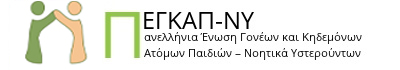 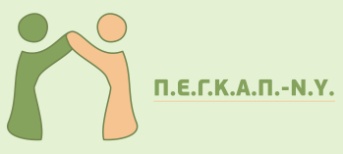 ΠΕΓΚΑΠ-ΝΥ 					            Χαλάνδρι, 11 Δεκεμβρίου 2018Ταχ. Δ/νση: Λεωφ. Πεντέλης 92Ταχ. Κώδικας: 152 34 Χαλάνδρι				Πληροφορίες: Μαριάντζελα ΠερρήΤηλέφωνο:  210-6814125,210-6859328 Email: infopegkap@gmail.com           giannisbouchtis@gmail.com       «ΤΡΟΠΟΠΟΙΗΣΗ ΠΡΟΣΚΛΗΣΗΣ ΕΚΔΗΛΩΣΗΣ ΕΝΔΙΑΦΕΡΟΝΤΟΣ»Η Πανελλήνια Ένωση Γονέων και Κηδεμόνων Ατόμων - Παιδιών Νοητικά Υστερούντων (ΠΕΓΚΑΠ-ΝΥ) , στα πλαίσια της υλοποίησης της πράξης με τίτλο: «Κέντρο Διημέρευσης - Ημερήσιας Φροντίδας Ατόμων με Αναπηρία (Χαλάνδρι Αττικής) της Πανελλήνιας Ένωσης Γονέων και Κηδεμόνων Ατόμων - Παιδιών Νοητικά Υστερούντων», με κωδικό MIS 5002213, του Εθνικού Στρατηγικού Πλαισίου Αναφοράς (ΕΣΠΑ) για την προγραμματική περίοδο 2014-2020, Επιχειρησιακού Προγράμματος «Αττική 2014-2020», προκηρύσσει την πλήρωση των ακόλουθων θέσεων:Α. -  μίας θέσης (1) Ψυχολόγου, με σχέση Εργασίας Ορισμένου Χρόνου,          μερικής απασχόλησης.Απαραίτητα Δικαιολογητικά:Αίτηση Βιογραφικό ΣημείωμαΑντίγραφο ΣπουδώνΆδεια Ασκήσεως ΕπαγγέλματοςΦωτοτυπία ταυτότηταςΛοιπά στοιχεία σύμφωνα με την αίτηση εφόσον υπάρχουνΗ επιλογή των υποψηφίων θα γίνει από τριμελή επιτροπή που θα ορίσει με απόφασή του το Δ.Σ της Πανελλήνιας Ένωσης Γονέων και Κηδεμόνων Ατόμων - Παιδιών Νοητικά Υστερούντων, ενώ για την τελική επιλογή θα πραγματοποιηθούν συνεντεύξεις.Θα συνεκτιμηθεί η προηγούμενη εμπειρία σε άτομα με αναπηρίες.Η παρούσα πρόσκληση τροποποιεί την προηγούμενη και θα βρίσκεται σε ανοιχτή ισχύ και αναρτημένη στην ιστοσελίδα: www.pegkap.gr έως ότου η θέση πληρωθεί από υποψήφιο/α με τα κατάλληλα προσόντα.Τα ως άνω δικαιολογητικά θα πρέπει να κατατεθούν στον Φορέα μας, εργάσιμες μέρες και ώρες (Δευτέρα- Παρασκευή, 8:00-15:00)ΓΙΑ ΤΟ Δ.Σ. της ΠΕΓΚΑΠ-ΝΥΟ ΠΡΟΕΔΡΟΣΟΜΗΡΟΣ ΕΜΜΑΝΟΥΗΛΙΔΗΣ